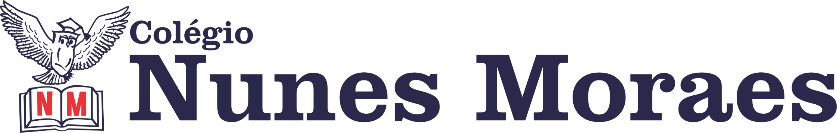 “Uma feliz semana! Que o dia comece belo. Que sorrisos sejam sinceros. Que a alegria permaneça sempre no coração de quem vive a vida com emoção.”FELIZ SEGUNDA-FEIRA!1ª aula: 7:20h às 8:15h – GEOGRAFIA – PROFESSOR: ALISON ALMEIDA O link da aula será disponibilizado no grupo de whatsApp.1º Passo: Faça a leitura das páginas 74 a 75 (SAS) e destaque o que for importante.2º Passo:  Para acessar essa aula acesse o link do Google Meet3º Passo: Quando o Professor solicitar faça a atividade indicada:Atividade: (SAS 1) Página: 79 Questão: 05 / Página: 81 Questão: 08, 09, 10 e 114º Passo: Acompanhe a correção pelo Google Meet.ATENÇÃO!!!Caso não consiga acessar a vídeo chamada pelo Google Meet comunique a coordenação e assista a vídeo aula disponível no link abaixo:https://www.youtube.com/watch?v=Ft38gkYgNB4Durante a resolução dessas questões o professor Alison vai tirar dúvidas no chat/whatsapp (991074898)Faça foto das atividades que você realizou e envie para coordenação Islene(9.9150-3684)Essa atividade será pontuada para nota.2ª aula: 8:15h às 9:10h – MATEMÁTICA – PROFESSOR: DENILSON SOUSA O link da aula será disponibilizado no grupo de whatsapp.1° passo: Leia a página 94 e resolva as Q. 2 e 3 das P. 93 e 942° Passo: Enquanto realiza o 1° passo, acesse o link disponibilizado no grupo da sala no WhatsApp para ter acesso a sala de aula no Google Meet.  Obs.: o aluno que não conseguir ter acesso a videoconferência na plataforma Google Meet, deve fazer seguinte: Assista ao vídeo presente em:https://youtu.be/6J1C9EGaq_Q 3° passo: Resolva a q. 1 e 2 das P. 94 e 95 Durante a resolução dessas questões o professor Denilson vai tirar dúvidas no chat/whatsapp (991652921)Faça foto das atividades que você realizou e envie para coordenação Islene(9.9150-3684)Essa atividade será pontuada para nota.Intervalo: 9:10h às 9:30h3ª aula: 9:30h às 10:25h - INGLÊS – PROFESSOR: CARLOS ANJOO link da aula será disponibilizado no grupo de whatsapp.1º passo: Pets: página 40 (q. 1 a 3) e 41 (q. 1 a 3 )2º passo: Interpretação textual: página 42 e 43 (q. 1 a 5)3º passo: Atividade de casa: página 43, log 1 (escrever um post em inglês sobre pets)Teve problemas com a transmissão simultânea?Acesse a gravação da aula pelo portal SAS.Durante a resolução dessas questões o professor Carlos vai tirar dúvidas no chat/whatsapp (992438251)Faça foto das atividades que você realizou e envie para coordenação Islene(9.9150-3684)Essa atividade será pontuada para nota.4ª aula: 10:25h às 11:20 h – EDUCAÇÃO FÍSICA – PROFESSORA: SUANE 1º passo: Seguir as orientações da professora no grupo. 2° Passo: Assistir a videoaula: https://drive.google.com/file/d/1OCpe92DKV7sY0xuJ0dPHTwPcAXuIehbX/view?usp=drivesdk3° Passo: Realizar os exercícios propostos e enviar para professora um breve vídeo ou serie de fotos.ATENÇÃO: Para essa aula precisaremos de colchonete ou tatame ou tapete.  Durante a resolução dessas questões o professora Suane vai tirar dúvidas no chat/whatsapp (99)Faça foto das atividades que você realizou e envie para coordenação Islene(9.9150-3684)Essa atividade será pontuada para nota.PARABÉNS POR SUA DEDICAÇÃO!